REMEDIATION UAA15 SUITE I/ Visionner la vidéo dont le lien ci - dessous puis compléter le tableau n°1                                                                   https://www.youtube.com/watch?v=Gokt1NNHylU                                                                                                        Tableau 1II/ Décrire la tâche de conduite en réalisant un schéma à trois composantes : l’environnement routier, le véhicule et le conducteur puis ajouter les multiples actions :  Saisie et traitement de l’information,  Comportement dynamique du véhicule, Action sur organes de commandeIII/ Classe les usagers les plus exposés aux accidents : les hommes, les motards, les jeunes conducteurs, les gros rouleurs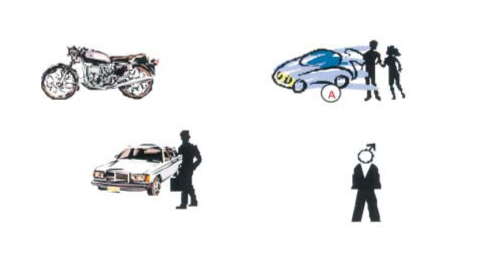 La personne concernéeCauses de l’accidentConséquencesConseils ou solutions-……………………………………………………………………………………….………………………………………………..………………………………………………..………………………………………………….………………………………………………..………………………………………………..………………………………………………….………………………………………………..………………………………………………..………………………………………………….………………………………………………..………………………………………………..………………………………………………….………………………………………………..………………………………………………..………………………………………………….………………………………………………..………………………………………………..………………………………………………….………………………………………………..………………………………………………..………………………………………………….………………………………………………..………………………………………………..………………………………………………….………………………………………………..………………………………………………..………………………………………………….………………………………………………..………………………………………………..-…………………………………….………………………………………………….………………………………………………..………………………………………………..………………………………………………….………………………………………………..………………………………………………..………………………………………………….………………………………………………..………………………………………………..………………………………………………….………………………………………………..………………………………………………….………………………………………………..………………………………………………..………………………………………………….………………………………………………..………………………………………………..………………………………………………….………………………………………………..………………………………………………..………………………………………………….………………………………………………..………………………………………………..………………………………………………….………………………………………………..………………………………………………..………………………………………………….………………………………………………..………………………………………………..………………………………………………….………………………………………………..………………………………………………..………………………………………………….………………………………………………..………………………………………………..-……………………………………….………………………………………………….………………………………………………..………………………………………………..………………………………………………….………………………………………………..………………………………………………..………………………………………………….………………………………………………..………………………………………………..………………………………………………….………………………………………………..………………………………………………..………………………………………………….………………………………………………..………………………………………………..………………………………………………….………………………………………………..………………………………………………..………………………………………………….………………………………………………..………………………………………………..………………………………………………….………………………………………………..………………………………………………..………………………………………………….………………………………………………..………………………………………………..………………………………………………….………………………………………………..………………………………………………..………………………………………………….………………………………………………..………………………………………………..………………………………………………….………………………………………………..………………………………………………..-………………………………………………………………………………………….………………………………………………..………………………………………………..………………………………………………….………………………………………………..………………………………………………..………………………………………………….………………………………………………..………………………………………………..………………………………………………….………………………………………………..………………………………………………..………………………………………………….………………………………………………..………………………………………………..………………………………………………….………………………………………………..………………………………………………..………………………………………………….………………………………………………..………………………………………………..………………………………………………….………………………………………………..………………………………………………..………………………………………………….………………………………………………..………………………………………………..………………………………………………….………………………………………………..………………………………………………..………………………………………………….………………………………………………..………………………………………………..………………………………………………….………………………………………………..………………………………………………..-……………………………………….………………………………………………….………………………………………………..………………………………………………..………………………………………………….………………………………………………..………………………………………………..………………………………………………….………………………………………………..………………………………………………..………………………………………………….………………………………………………..………………………………………………..………………………………………………….………………………………………………..………………………………………………..………………………………………………….………………………………………………..………………………………………………..………………………………………………….………………………………………………..………………………………………………..………………………………………………….………………………………………………..………………………………………………..………………………………………………….………………………………………………..………………………………………………..………………………………………………….………………………………………………..………………………………………………..………………………………………………….………………………………………………..………………………………………………..………………………………………………….………………………………………………..………………………………………………..-………………………………………………………………………………………….………………………………………………..………………………………………………..………………………………………………….………………………………………………..………………………………………………..………………………………………………….………………………………………………..………………………………………………..………………………………………………….……………………………………………….………………………………………………….………………………………………………..………………………………………………..………………………………………………….………………………………………………..………………………………………………..………………………………………………….………………………………………………..………………………………………………..………………………………………………….………………………………………………..………………………………………………….………………………………………………..………………………………………………..………………………………………………….………………………………………………..………………………………………………..………………………………………………….………………………………………………..………………………………………………..………………………………………………….………………………………………………..-………………………………………………………………………………………….………………………………………………..………………………………………………..………………………………………………….………………………………………………..………………………………………………..………………………………………………….………………………………………………..………………………………………………..………………………………………………….………………………………………………..………………………………………………………………………………………………….………………………………………………..………………………………………………..………………………………………………….………………………………………………..……………………………………………….